LOS PRIMEROS PASOS DE LA EVOLUCIÓN HUMANA. Con este tema continuamos trabajando la Unidad 1 denominada ¿Cuáles fueron los principales cambios que marcan el proceso evolutivo de los seres humanos? Recuerda que esta Unidad busca que seas consciente de cuáles son nuestros orígenes como seres humanos, a qué período de la historia asocias los primeros orígenes de la humanidad y qué significa civilización.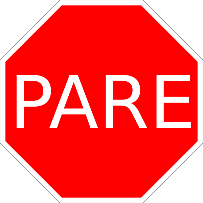 El objetivo de esta guía es que logres identificar las principales etapas en la evolución biológica y cultural de la especie humana. Desarrolla las actividades de esta guía en tú CUADERNO. Cuando volvamos al liceo revisaremos estos contenidos y otros, y TÚ tendrás mucho que aportar porque habrás desarrollado todas tus tareas.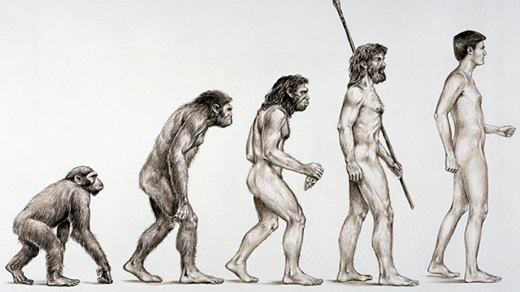 ¿En qué área geográfica se inició el proceso de hominización?, ¿cómo influyó el entorno en este proceso? La teoría más aceptada para explicar la aparición y transformación de la especie humana es la del evolucionismo, formulada a mediados del siglo XIX por Charles Darwin. Siguiendo sus principios, y gracias al estudio de restos fósiles, se ha logrado demostrar que los grandes primates actuales (chimpancé, gorila y orangután) comparten un ancestro común con el ser humano. 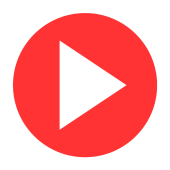 Para comprender la evolución de nuestra especie, ha sido fundamental estudiar las transformaciones que ha experimentado la Tierra. Los estudios han logrado determinar que antes y durante la aparición de los antepasados más antiguos de los seres humanos el planeta sufrió importantes cambios climáticos y geológicos. Frente a estos cambios, numerosas especies se debieron adaptar, entre ellas, grupos de primates que, a diferencia de sus ancestros, ya no vivían de modo exclusivo sobre los árboles, sino que se desplazaban también de modo erguido. Dicha destreza permitió que especies posteriores adquirieran el bipedismo o capacidad de desplazarse sobre sus dos extremidades inferiores.¿Qué es Evolucionismo? Es una teoría que plantea que todas las especies tienen un origen común y que el surgimiento de una nueva especie estaría dado por un conjunto de variaciones favorables que desarrollan algunos individuos de una   especie para adaptarse con éxito a las condiciones y cambios del medio.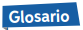 ¿Qué son los Restos fósiles? Son vestigios de seres vivos que fueron petrificados por acción de los minerales con los que estaban en contacto y que permitieron la conservación de su forma externa.A. Responde a partir de la información de estas páginas.1. ¿En qué espacio geográfico se desarrollaron los antepasados más antiguos de los seres humanos?, ¿cómo era ese espacio?2. ¿Qué importancia habría tenido el bipedismo en la evolución humana?B. OBSERVA LA INFOGRAFÍA Y RESPONDE: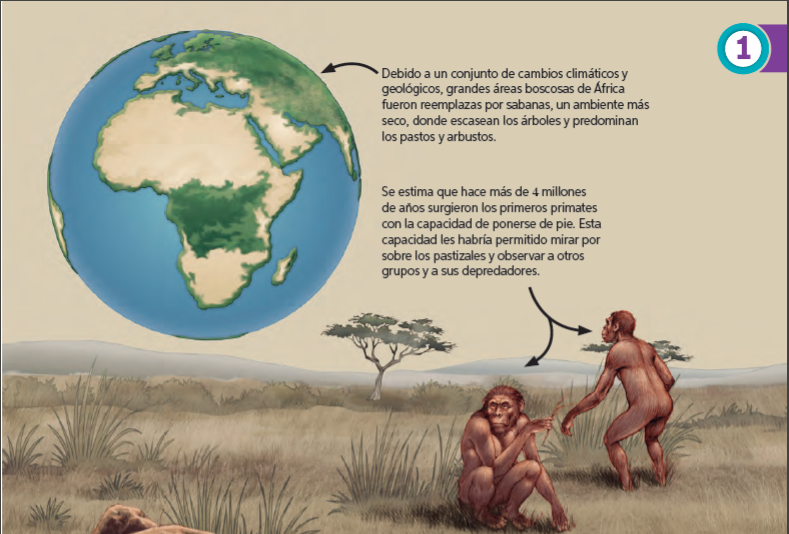 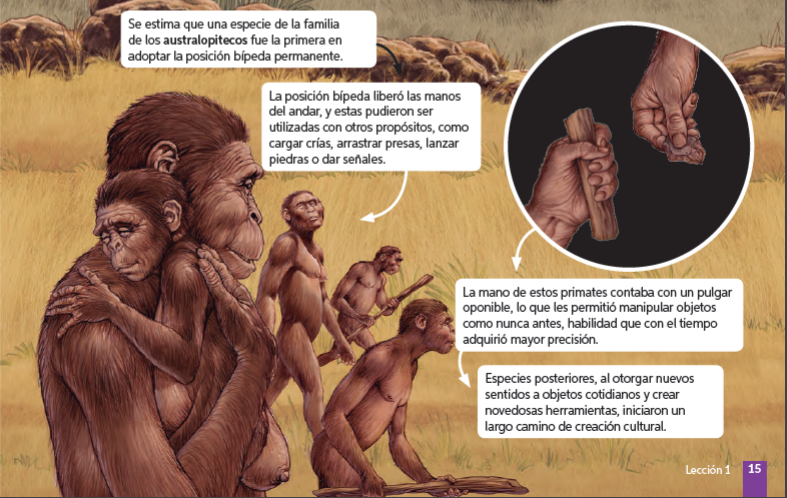 ¿Hace cuántos años surgieron los primeros primates con la capacidad de ponerse de pie?¿Cuál fue la primera especie en adoptar una posición erguida?¿Qué beneficios aportó la posición bípeda a los seres humanos prehistóricos?C. Lee atentamente y responde:Según el autor, ¿cómo influyeron los cambios biológicos en los cambios culturales?, ¿qué importancia le otorga a estos últimos cambios?La gran familia humana¿Qué especies formaron parte del proceso evolutivo de los seres humanos?, ¿qué caracterizó a estas especies? Los cambios biológicos y culturales que fueron parte del proceso evolutivo de la especie humana se produjeron a lo largo de millones años de manera gradual y discontinua. Muchas veces este proceso se ha representado como una transformación lineal de una especie a otra hasta llegar a la especie Homo sapiens. Sin embargo, las investigaciones señalan que, hasta hace aproximadamente 25 000 años, la Tierra fue el hogar de variadas especies de homininos, muchas de las cuales coexistieron y se relacionaron entre sí. Nuestro conocimiento al respecto es parcial y probablemente existen muchas otras especies y conexiones por descubrir.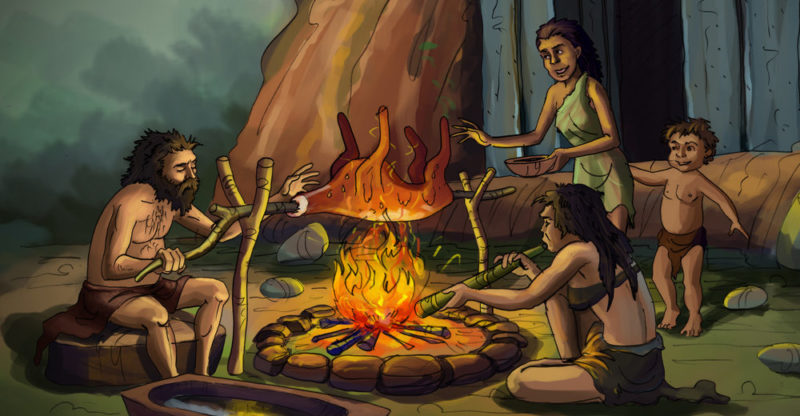 Homininos: familia de primates caracterizada por su bipedismo, es decir, por su capacidad para desplazarse sobre sus dos extremidades inferiores. Este grupo de primates, junto a los grandes simios actuales, pertenece al grupo de los homínidos.Observa las infografías que se presentan más adelante y realiza fichas informativas de las evoluciones humanas (Australopithecus, Homo Erectus, Homo Habilis, Homo Neanderthalensis y Homo Sapiens), sigue el ejemplo y realízalas en tu cuaderno:Ficha 1: AustralopithecusANTIGÜEDAD:ESTATURA:TAMAÑO DEL CEREBRO:CONTINENTES EN QUE HABITÓ:CARACTERÍSTICAS FÍSICAS:CARACTERÍSTICAS CULTURALES:Cuéntame de tus avances, consultas o dudas a mi correo electrónico nicolasbeltran@hotmail.clSaludos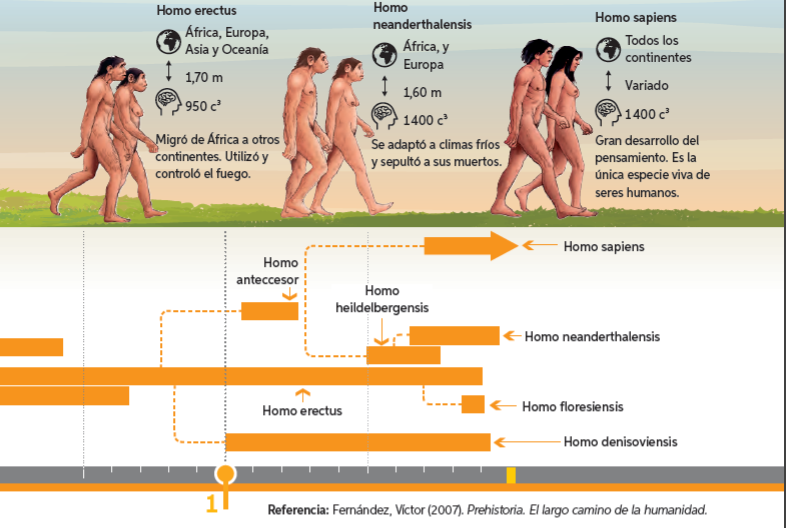 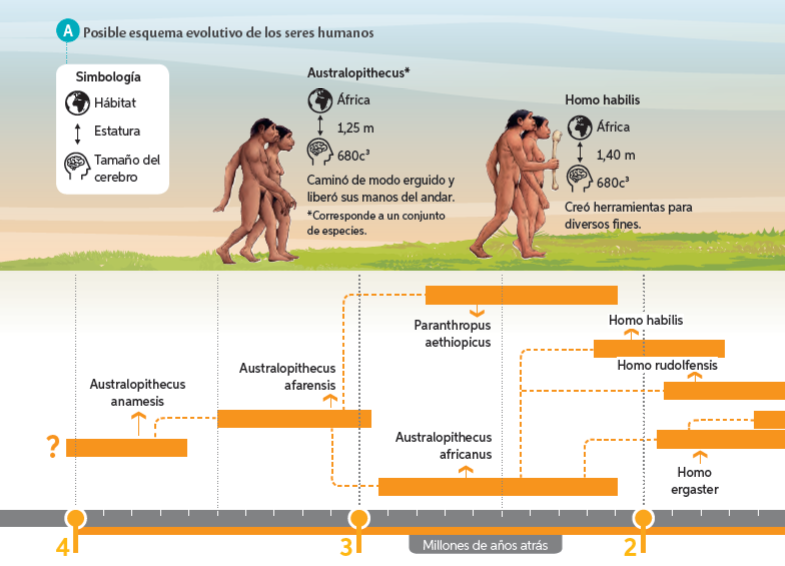 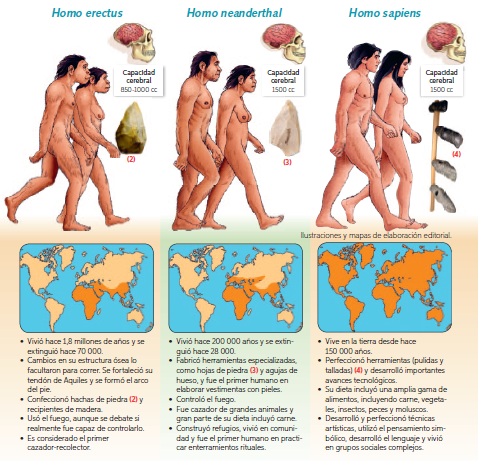 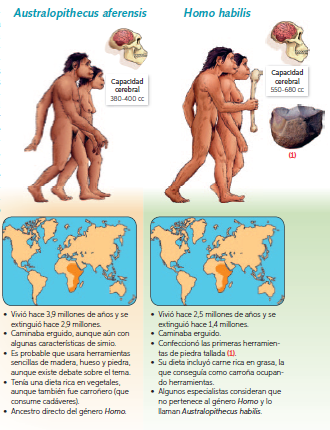 